ИНФОРМАЦИОННЫЙ БЮЛЛЕТЕНЬ  о Первенстве города Сочи  по спортивному туризму  (дистанции – пешеходные)Общая информация.Общее руководство подготовкой и проведением соревнований осуществляет СГОМО «Туристско-спортивная федерация», Департамент физической культуры и спорта администрации города Сочи, МБУ ДО «Центр детского и юношеского туризма и экскурсий» г. Сочи (далее Центр).  Соревнования проводятся в соответствии с календарным планом на 2021 год официальных физкультурных и спортивных мероприятий города – курорта Сочи по Правилам  вида спорта «спортивный туризм» (Приказ Минспорта от 22.07.2013г. № 571, Регламента «Проведения спортивных соревнований по спортивному туризму»  номер-код  вида спорта 0840005411Я (далее Регламент) от 31.08.2020 г.. Регламент размещен на сайте Федерации спортивного туризма России   http://www.tssr.ru/.  Соревнования проводятся по группе дисциплин «дистанция – пешеходная», «дистанция пешеходная – связка», «дистанция – пешеходная - группа»,  1, 2 и 3 класс дистанции. Состав Главной судейской коллегии.   Время и место проведения.Соревнования проводятся 15 – 17 апреля 2022 года. Место проведения соревнований Лазаревский район, пос. Каткова щель ДТБ «Ореховая».Требования к участникам, условия их допуска и обеспечение безопасности. К участию в соревнованиях допускаются спортсмены и  команды физкультурно-спортивных, образовательных и общественных организаций  города Сочи. Соревнования проводятся по четырем возрастным группам  согласно п.п. 2.2. , 2.3. Регламента по спортивному туризму, согласно п.п.7.4.4 Положения о городских спортивных соревнованиях по спортивному туризму на 2022г.:ГРУППА  «А» - 2009 – 2014 г.р .  мальчики/девочки ( 1 и 2 класс, спринт/личная, короткая/группа)ГРУППА  «Б» - 2007 – 2008 г.р. юноши/девушки (2-3 класс, спринт/личная, короткая/группа)ГРУППА  «В»  - 2005 - 2006 г.р. юниоры/юниорки (2-3 класс, спринт/личная, короткая/связка) Состав команды  - 4 участника, руководитель (тренер)  команды старше 20 лет (для образовательных организаций – руководитель кружка, секции), 2 судьи;  (Связки/группа – мальчики/девочки – юноши/девушки - юниоры/юниорки – при наличии смешанной – в зачет идет, как мужская).Ответственность за жизнь и здоровье участников соревнований возлагается на руководителей команд. Безопасность на дистанциях соревнований обеспечивает ГСК и профессиональные спасатели.Программа.15 апреля            16:00 – 20:00- Заезд команд. Комиссия по допуску в режиме онлайн. Открытая тренировка            20:30 -  Совещание с  руководителями команд.	       16 апреля        до 09.:00  - Заезд команд. Комиссия по допуску в режиме онлайн                10:00 	-  Начало соревнований «спринт - личные»        до 20:00 	-  Подведение итогов.               20:30 -  Совещание с  руководителями команд.        17 апреля              09:00 - Начало соревнований «короткая – группа» и короткая – связка»         до 18:00 -  Подведение итогов .Условия проведения.           Размещение команд – приезжающих без ночевки – согласно, выделенной зоны  судьи по допуску и размещению, приезжающих с ночевкой – согласно, выделенных мест для бивуака  судьи по допуску и размещению, в полевых условиях.Условия подведения итогов и награждение.Победители определяются в соответствии с действующими правилами соревнований по спортивному туризму, награждение проводится 27 апреля 2022 года в здании ЦДиЮТиЭ. Командный зачет определяется согласно таблице (Приложение № 2)  к настоящему Бюллетеню по сумме баллов группы, 2 лучших связок и 4 лучших личных результатов. Командный зачет подводится  в течение 72 часов по окончании соревнований, предварительный протокол вывешивается в группе «педагоги Центра», «Пед. организаторы» WhatsApp .Зачет среди "юношей/мальчиков" и "девушек/девочек" – раздельный.Участники, связки и группы, занявшие I – III места на отдельных дистанциях, награждаются  грамотами и медалями. Команды, занявшие I – III места в командном зачете, в каждой возрастной группе, награждаются грамотами, кубками (при условии участия в группе менее шести команд  – грамотами).Условия финансирования.Расходы по организации и проведению соревнований за счет Центра и привлеченных спонсорских средств. Расходы по участию команд в соревнованиях – за счет командирующих организаций и привлеченных средств.Заявки на участие.Предварительной  заявкой является заполненный  Бланк предварительной заявки «Дистанция» группа «ХХ», Иванов Иван Иванович, направленный   на электронный адрес старшего судьи-инспектора iskakovr@mail.ru или главного секретаря Анастасии Брежневой a.mironencko2012@yandex.ru  до 08:00 14 апреля 2022 г.Команды, вовремя не подавшие предварительные заявки к соревнованиям допускаются при возможности у ГСК.На мандатной комиссии на месте проведения соревнований сдаются именные заявки по прилагаемой форме (приложение №1)  и приказ командирующей организации, предъявляются  договор (оригинал) о страховании жизни и здоровья от несчастных случаев на каждого участника, «Квалификационная книжка спортсмена» или приказ о присвоении разряда, оригинал паспорта гражданина РФ или Свидетельство о рождении.Справки по проведению соревнований можно получить по телефону: 8-918-902-64-17,  iskakovr@mail.ruГСК оставляет за собой право при необходимости вносить изменения в данный бюллетень.ДАННЫЙ БЮЛЛЕТЕНЬ  ЯВЛЯЕТСЯ ОФИЦИАЛЬНЫМВЫЗОВОМ НА СОРЕВНОВАНИЯПРИЛОЖЕНИЕ № 1.В ГСК  Первенства по спортивному туризму  15 – 17 апреля 2022 г.ИМЕННАЯ ЗАЯВКА.от команды ___________________________________________________________________ на участие в соревнованиях по группе ______.              Всего допущено к соревнованиям __________  (______________________________) человек                                                                                 цифрами                      прописью Врач 	__________________________________(_____________________________) М.П. врача                             (подпись)                                         (Ф.И.О.)  Руководитель команды ____________________(___________________________)                                                               (подпись)                                           (Ф.И.О.)      	Руководитель образовательной организации ____________________(___________________)							      	        (подпись)		    (Ф.И.О.)М.П.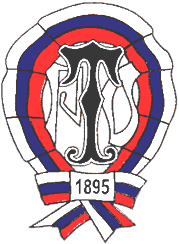 Туристско-спортивная федерация г. СочиТуристско-спортивная федерация г. Сочи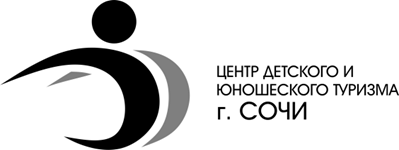 № п/пДолжность Фамилия, Имя, ОтчествоСудейская категория1Главный судьяРогожин Дмитрий ЮрьевичСС2К2Главный секретарьБрежнева АнастасияЮрьевнаСС2К3Старший судья - инспекторИскаков Рамиль РафаэльевичСС1К4Заместитель главного судьи по безопасностиИванова Олеся ВладимировнаСС1К5Заместитель главного судьи по информацииДзюба Анастасия ВалерьевнаСС2К6Заместитель главного судьи по судействуФадеева Ольга ВалентиновнаСС2К7Начальник дистанции «Пешеходная»Пластамак Алина КонстантиновнаСС2К8Начальник дистанции «Пешеходная»Авакян Карлос СарибековичСС2К№Фамилия, Имя, Отчество участникаДата рождения../../….г.Туристский опыт (разряд  по спортивному туризму дистанция / маршрут)Медицинский допускПримечание 